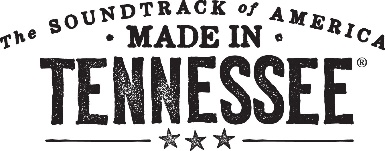 Tennessee Department of Tourist Development 2024 Governor’s Conference on Hospitality & Tourism Rural Scholarship Application **Please TYPE your responses. I have read the Scholarship Overview document and acknowledge that my organization meets the scholarship eligibility requirements.SECTION 1 - GENERAL INFORMATION (all fields required):Organization name: County:Applicant Name:Applicant Title: Applicant Email Address:Organization Mailing Address:Organization Physical address:Organization Phone Number:Partner/Organization Website URL(s):Are you a member of Hospitality TN? ________ Yes________ No (Membership is not a requirement)Non-profit status:________ Yes, the organization has non-profit status.  ________ No, the organization does not have non-profit status. (Non-profit status not a requirement) I am requesting lodging for:________ Tuesday, Wednesday, and Thursday nights________ Wednesday and Thursday nightsSECTION 2 - ESSAY QUESTIONS – Please type your responses to the questions below. A brief autobiography Record of Governor’s Conference on Tourism attendance in years past (if applicable)Have you attended in the past? If so, when?  If no, why not?Detailed statement of intent – Why do you want to attend Governor’s Conference?Reasons for applying for scholarship including budget limitations Demonstrated need – can you afford travel, meals, etc. for conference?How attending Governor’s Conference will benefit you and/or your organizationWritten response to the below questionWhat do you see as the biggest hurdle facing the Tourism industry now and in the future? And in Tennessee specifically?         5)  Is your county designated as distressed or at-risk per the current or previous two FYs Appalachian Regional Commission guidelines?Signature of the Authorized Applicant:  X_________________________________________________________________Signature of organization director or supervisor if other than you: X__________________________________________________________________Please return typed application via email by July 12, 2024, to:  Andi.Grindley@tn.govIf you have any questions about your application, contact Andi.Grindley@tn.gov